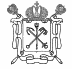 ПРАВИТЕЛЬСТВО САНКТ-ПЕТЕРБУРГААДМИНИСТРАЦИЯ МОСКОВСКОГО РАЙОНА САНКТ-ПЕТЕРБУРГАГосударственное бюджетное дошкольное образовательное учреждение детский сад № 19 комбинированного вида Московского района Санкт-ПетербургаПОЛОЖЕНИЕОб экспертной комиссии по оценке эффективности и качества профессиональной деятельности педагогических работниковСанкт-Петербург2015г.ПОЛОЖЕНИЕ Об экспертной комиссии по оценке эффективности и качества профессиональной деятельности педагогических работников ГБДОУ детский сад № 19 Московского района Санкт-Петербурга1.ОБЩИЕ ПОЛОЖЕНИЯ1.1. Настоящее Положение  об экспертной комиссии по оценке эффективности и качества профессиональной деятельности педагогических  работников Государственного бюджетного  дошкольного образовательного учреждения детский сад № 19 комбинированного вида Московского района Санкт-Петербурга (далее по тексту Положение) разработано в соответствии  с  Трудовым кодексом Российской федерации, Федерального закона № 273-ФЗ «Об образовании в Российской Федерации» от 29.12.2012,нормативными правовыми актами Российской Федерации.1.2. Положение является локальным нормативным актом Государственного бюджетного дошкольного образовательного учреждения детский сад № 19 комбинированного вида Московского района Санкт-Петербурга (далее по тексту -  Учреждение), устанавливающим критерии и порядок распределения стимулирующей части заработной платы педагогических работников Учреждения.1.3.Экспертная комиссия по оценке эффективности и качества профессиональной деятельности педагогических работников (далее – Комиссия) является коллегиальным органом Учреждения. 1.4.  Состав Комиссии  избирается на Педагогическом совете в количестве не более пяти человек. В состав Комиссии входят только педагогические работники. Комиссию возглавляет председатель (заместитель заведующего по УВР), который выбирает заместителя и секретаря.1.5. Состав Комиссии утверждается приказом руководителя  Учреждения. 1.6. Комиссия собирается 1 раз в 6 месяцев (в конце каждого полугодия).1.7. Заведующий ГБДОУ имеет право присутствовать на заседании Комиссии и осуществлять свое право совещательного голоса.1.9. Комиссия руководствуется в своей деятельности действующими  нормативными правовыми актами Российской Федерации.2.ОСНОВНЫЕ ЗАДАЧИКомиссия имеет право решать следующие задачи:оценка результатов деятельности педагогических работников  Учреждения в соответствии с критериями и материалами самоанализа за текущий период;рассмотрение и одобрение предлагаемого администрацией Учреждения перечня педагогических работников – получателей стимулирующих выплат;подготовка протокола заседания Комиссии о назначении стимулирующих выплат.3. ПОРЯДОК РАБОТЫ3.1. Комиссия формируется на один учебный год из лиц, которые заинтересованы принять участие в деятельности Комиссии.3.2. Организационной формой работы Комиссии являются заседания, которые проводятся один раз в полгода за периоды с 1января по 15 июля и с 16 июля по 31 декабря.3.3. Заседания Комиссии назначает и ведет председатель, а в его отсутствие – заместитель председателя. Подготовку и организацию заседаний Комиссии осуществляет секретарь. Секретарь комиссии обладает правом голоса при голосовании.3.4. Председатель Комиссии:- осуществляет общее руководство деятельностью Комиссии;- вносит предложения по изменению состава Комиссии;- решает организационные вопросы, связанные с деятельностью Комиссии;- подписывает протокол Комиссии.3.5. Секретарь Комиссии:- принимает документацию от руководителя и его заместителей, а также от Экспертной комиссии по оценке эффективности и качества профессиональной деятельности педагогических работников.- извещает членов Комиссии о месте и времени проведения заседаний Комиссии;- знакомит членов Комиссии с имеющимися сведениями и материалами, связанными с деятельностью Комиссии;- организует заседания и ведет протоколы Комиссии.3.6. Члены Комиссии:- участвуют в обсуждении и принятии решений Комиссии, выражают в письменной форме свое особое мнение, которое подлежит приобщению к протоколу заседания Комиссии;- инициируют проведение заседания Комиссии по вопросам, относящимся к компетенции Комиссии.Член Комиссии обязан принимать участие в ее работе. Член Комиссии может быть выведен из ее состава в следующих случаях:- по собственному желанию, выраженному в письменной форме;- при изменении места работы или должности.На основании протокола заседания с решением о выводе члена Комиссии принимается решение о внесении изменений в состав Комиссии. В случае досрочного выбытия или вывода члена Комиссии из ее состава председатель принимает меры к замещению вакансии в установленном порядке. В случае невозможности прибыть на заседание член Комиссии уведомляет об этом председателя не позднее, чем за два дня до проведения заседания- члены Комиссии не имеют права распространять в любой форме личные данные каждого сотрудника, информацию ставшую доступной им как членам экспертной Комиссии.3.7. Все педагогические работники  Учреждения не позднее 10 июля и 20 декабря:- оценивают свою деятельность с использованием критериев эффективности деятельности педагогических работников ГБДОУ детский сад № 19 Московского района Санкт-Петербурга;- вносят результаты самооценки в информационную карту с  критериями эффективности деятельности педагогических работников; - представляют заполненную информационную карту заместителю заведующего по УВР.3.8. Заместитель заведующего по УВР представляет информационные карты педагогов в Комиссию лично.3.9. Информационные карты, предоставленные после сроков, указанных в п.3.7 настоящего Положения, к рассмотрению не принимаются.3.10. При оценке информационных карт Комиссия на своем заседании:- выявляет соответствие данных по показателям в каждой информационной карте;- проводит оценку обоснованности самооценки деятельности педагога на основании представленных им ссылок на подтверждающие документы;- составляет итоговую оценочную ведомость с указанием бальной оценки педагогов по итогам рассмотрения всех информационных карт и утверждает ее.Комиссия на своем заседании имеет право изменить балльную оценку педагогов, представленную ими в информационной карте, в сторону понижения в случаях отсутствия надлежащего подтверждения и/или установления несоответствия самооценки и подтверждающих документов. Принятое решение особо фиксируется в протоколе заседания комиссии.3.11. Итоговое решение о результатах оценки качества труда педагогов ОУ оформляется протоколом заседания Комиссии.  3.12. Сводная оценочная ведомость составляется в 1-м экземпляре. Один экземпляр подшивается в протокол заседания Комиссии, одна копия  – передается в комиссию по распределению стимулирующих выплат, вторая копия  – передается руководителю учреждения.3.13. Все решения Комиссии принимается открытым голосованием при условии присутствия не менее половины от установленного числа членов Комиссии. При голосовании каждый член Комиссии имеет один голос. Решение считается принятым, если за него проголосовали не менее 2/3 присутствующих членов. При подписании протокола мнения членов Комиссии выражаются словами «за» или «против». Срок хранения протоколов - 5 лет; протоколы включаются в номенклатуру дел ОУ и хранятся у председателя комиссии.3.14. В случае несогласия педагога с решением Комиссии, педагог имеет право в течение трех рабочих дней обратиться с письменным заявлением в Комиссию, аргументировано изложив, с какими критериями оценки результатов его труда он не согласен. Основанием для подачи такого заявления может быть факт (факты) нарушения  норм установленных Положением, технические ошибки при работе с графиками, текстами, таблицами, цифровыми данными. Апелляции по другим основаниям Комиссией не принимаются и не рассматриваются.3.15. Комиссия обязана  принять и в течение двух рабочих дней  рассмотреть заявление педагога и дать письменное разъяснение (выписка из протокола заседания Комиссии).3.16. В случае установления в ходе проверки факта нарушения норм установленных Положением или технической ошибки, повлекшего ошибочную оценку профессиональной деятельности педагога, Комиссия и руководитель ОУ принимают экстренные меры для исправления ошибочного решения.3.17. В случае несогласия педагога с новым решением Комиссии, он имеет право обратиться в районную конфликтную комиссию.3.18. Решения Комиссии могут быть обжалованы в установленном законом порядке.3.19. На заседания Комиссии при необходимости могут приглашаться педагоги ОУ для уточнения материалов, представленных ими в Комиссию.. ПРИНЯТО                                                                               Общим собранием работников ГБДОУ детский сад № 19 Протокол № 1 от 28.08.2015                                                    УТВЕРЖДЕНО Заведующий ГБДОУ детский сад № 19                                                                                      ____________ В.В.СифороваПриказ № 44-Д от 28.08.2015                         